РАБОЧАЯ ВСТРЕСА: РОСРЕЕСТ И ДОМКЛИК15.12.2023 заместитель руководителя Управления Росреестра по Алтайскому краю Рерих А.В. провел встречу с начальником Управления ипотечного кредитования и развития сервисов Домклик Жеребковым Вадимом Владимировичем по вопросу увеличения доли электронных услуг.Домклик является безусловным лидером по количеству ипотечных сделок в Алтайском крае.  Руководитель Управления банка выразил готовность к сотрудничеству в части увеличения доли услуг в электронном виде при взаимодействии с Росреестром.Напомним, что в Алтайском крае действует проект «Ипотека за 24 часа», в рамках которого все заявления о регистрации ипотеки при отсутствии замечаний отрабатываются Управлением в течении суток. 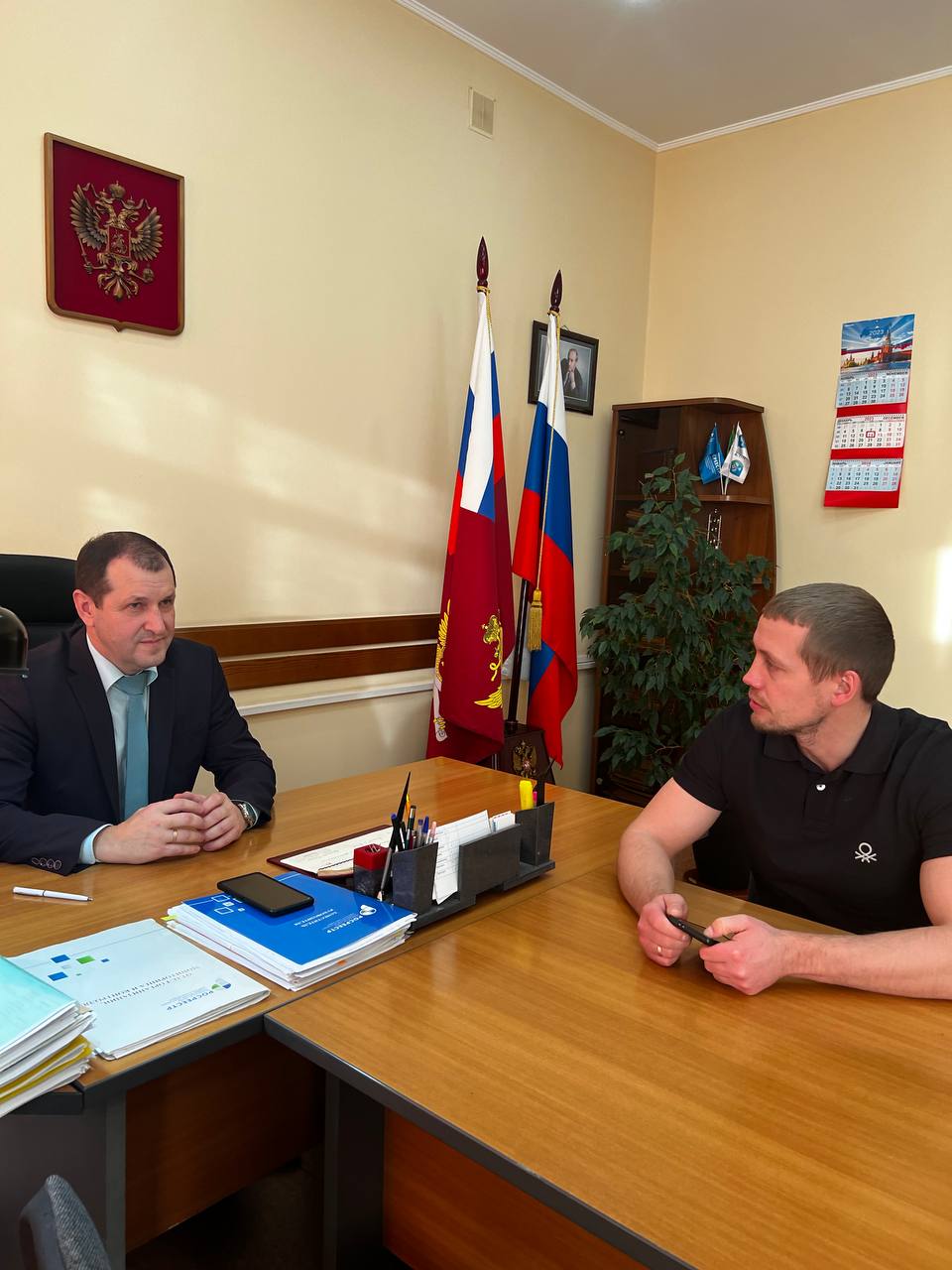 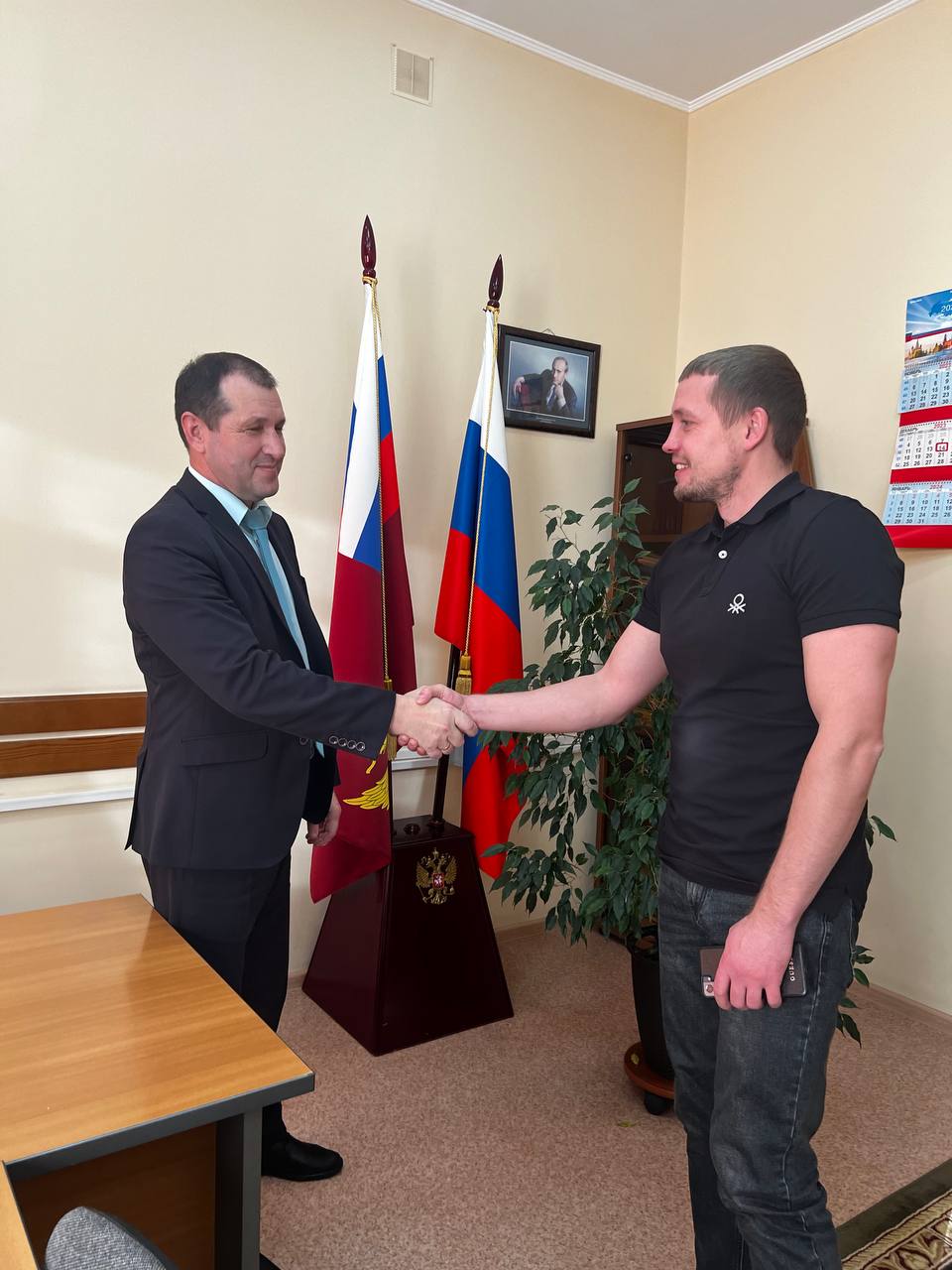 